附圖：磨課師開放資源平臺首頁畫面截取圖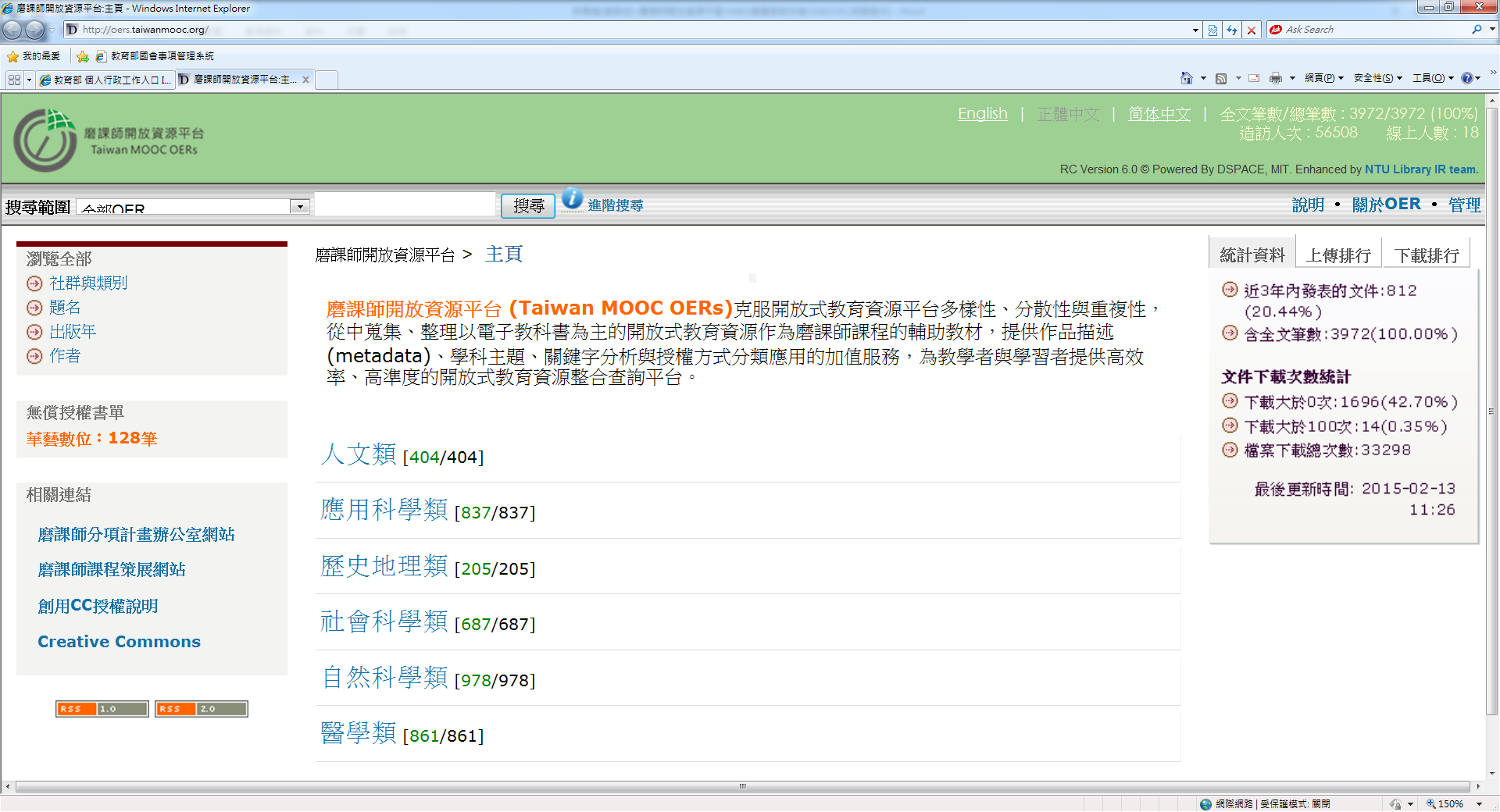 